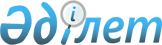 О внесении изменений в решение Мугалжарского районного маслихата от 8 января 2024 года № 157 "Об утверждении бюджета Журынского сельского округа на 2024-2026 годы"Решение Мугалжарского районного маслихата Актюбинской области от 12 апреля 2024 года № 191
      Мугалжарский районный маслихат РЕШИЛ:
      1. Внести в решение Мугалжарского районного маслихата "Об утверждении бюджета Журынского сельского округа на 2024-2026 годы" от 8 января 2024 года № 157 следующие изменения:
      пункт 1 изложить в новой редакции:
      "1. Утвердить бюджет Журынского сельского округа на 2024-2026 годы согласно приложениям 1, 2 и 3 соответственно, в том числе на 2024 год в следующих объемах:
      1) доходы – 103 952 тысяч тенге:
      налоговые поступления –4 460 тысяч тенге;
      неналоговые поступления – 0 тенге;
      поступления от продажи основного капитала – 40 тысяч тенге;
      поступления трансфертов – 99 452 тысяч тенге;
      2) затраты – 104 420,7 тысяч тенге:
      3) чистое бюджетное кредитование – 0 тенге:
      бюджетные кредиты – 0 тенге;
      погашение бюджетных кредитов – 0 тенге; 
      4) сальдо по операциям с финансовыми активами – 0 тенге:
      приобретение финансовых активов – 0 тенге;
      поступление от продажи финансовых активов государства – 0 тенге;
      5) дефицит (профицит) бюджета– -468,7 тысяч тенге;
      6) финансирование дефицита (использование профицита) бюджета– 468,7 тысяч тенге:
      поступление займов – 0 тенге;
      погашение займов – 0 тенге;
      используемые остатки бюджетных средств – 468,7 тысяч тенге.";
      приложение 1 к указанному решению изложить в новой редакции согласно приложению к настоящему решению.
      2. Настоящее решение вводится в действие с 1 января 2024 года. Бюджет Журынского сельского округа на 2024 год
					© 2012. РГП на ПХВ «Институт законодательства и правовой информации Республики Казахстан» Министерства юстиции Республики Казахстан
				
      Председатель Мугалжарского районного маслихата 

Кадралин Б.
Приложение к решению 
Мугалжарского районного 
маслихата от 12 апреля 2024 
года № 191Приложение 1 к решению 
Мугалжарского районного 
маслихата от 8 января 2024 года 
№ 157
категория
категория
категория
категория
сумма (тысяч тенге)
класс
класс
класс
сумма (тысяч тенге)
подкласс
подкласс
сумма (тысяч тенге)
наименование
сумма (тысяч тенге)
1. ДОХОДЫ
103 952
1
НАЛОГОВЫЕ ПОСТУПЛЕНИЯ
4 460
01
Подоходный налог
1 369
2
Индивидуальный подоходный налог
1 369
04
Налоги на собственность
3 091
1
Налоги на имущество
95
3
Земельный налог
77
4
Налог на транспортные средства
2 092
5
Единый земельный налог
12
05
Внутренние налоги на товары, работы и услуги
815
3
Поступления за использование природных и других ресурсов
815
3
Поступления от продажи основного капитала
40
03
Продажа земли и нематериальных активов
40
1
Продажа земли
20
2
Продажа нематериальных активов
20
4
Поступления трансфертов
99 452
02
Трансферты, из вышестоящих органов государственного управления
99 452
3
Трансферты из районного (города областного значения) бюджета
99 452
функциональная группа
функциональная группа
функциональная группа
функциональная группа
функциональная группа
сумма (тысяч тенге)
функциональная подгруппа
функциональная подгруппа
функциональная подгруппа
функциональная подгруппа
сумма (тысяч тенге)
администратор бюджетных программ
администратор бюджетных программ
администратор бюджетных программ
сумма (тысяч тенге)
программа
программа
сумма (тысяч тенге)
наименование
сумма (тысяч тенге)
ІІ. ЗАТРАТЫ
104 420,7
01
Государственные услуги общего характера
56 859,4
1
Представительные, исполнительные и другие органы, выполняющие общие функции государственного управления
56 859,4
124
Аппарат акима города районного значения, села, поселка, сельского округа
56 859,4
001
Услуги по обеспечению деятельности акима города районного значения, села, поселка,сельского округа
40 066
022
Капитальные расходы государственного органа
16 793,4
07
Жилищно-коммунальное хозяйство
13 951
2
Благоустройство населенных пунктов
1 600
124
Аппарат акима города районного значения, села, поселка, сельского округа
1 600
014
Организация водоснабжения населенных пунктов
1 600
3
Благоустройство населенных пунктов
12 351
124
Аппарат акима города районного значения, села, поселка, сельского округа
12 351
008
Освещение улиц в населенных пунктах
5 284
011
Благоустройство и озеленение населенных пунктов
7 067
12
Транспорт и коммуникации
14 347
1
Автомобильный транспорт
14 347
124
Аппарат акима города районного значения, села, поселка, сельского округа
14 347
013
Обеспечение функционирования автомобильных дорог в городах районного значения, селах, поселках, сельских округах
14 347
 13
Прочие
 19 208
9
Прочие
19 208
124
Аппарат акима города районного значения, села, поселка, сельского округа
19 208
040
Реализация мероприятий для решения вопросов обустройства населенных пунктов в реализацию мер по содействию экономическому развитию регионов в рамках Государственной программы развития регионов до 2025 года
19 208
15
Трансферты
55,3
1
Трансферты
55,3
124
Аппарат акима города районного значения, села,поселка, сельского округа
55,3
048
Возврат неиспользованных (недоиспользованных) целевых трансфертов
55,3
V. Дефицит (профицит) бюджета
- 468,7
VI. Финансирование дефицита (использование профицита) бюджета
468,7
8
Используемые остатки бюджетных средств
468,7
01
Остатки бюджетных средств
468,7
1
Свободные остатки бюджетных средств
468,7
01
Свободные остатки бюджетных средств
468,7